Свидетельство о государственной аккредитации.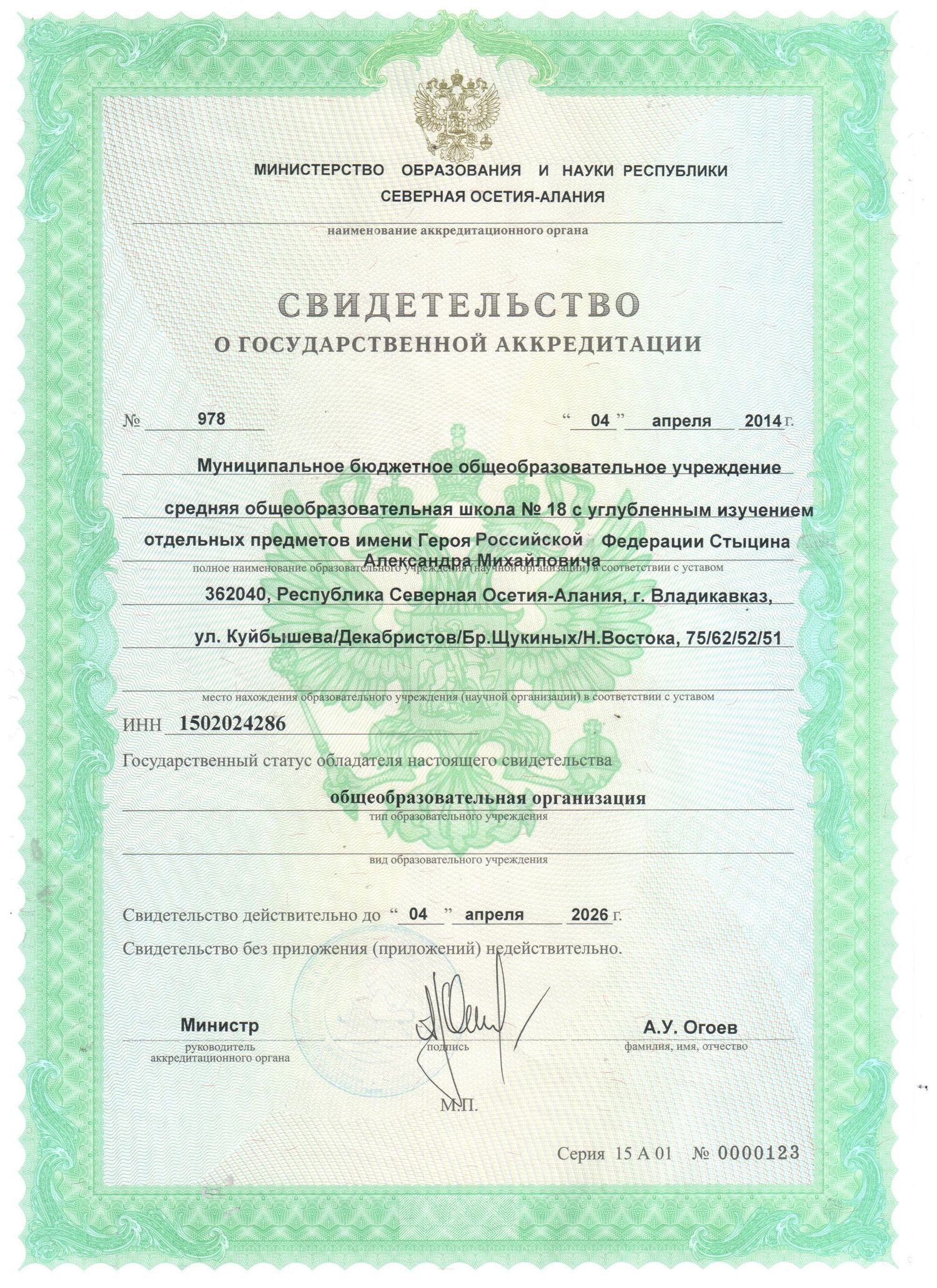 Приложение (я) к государственной аккредитации.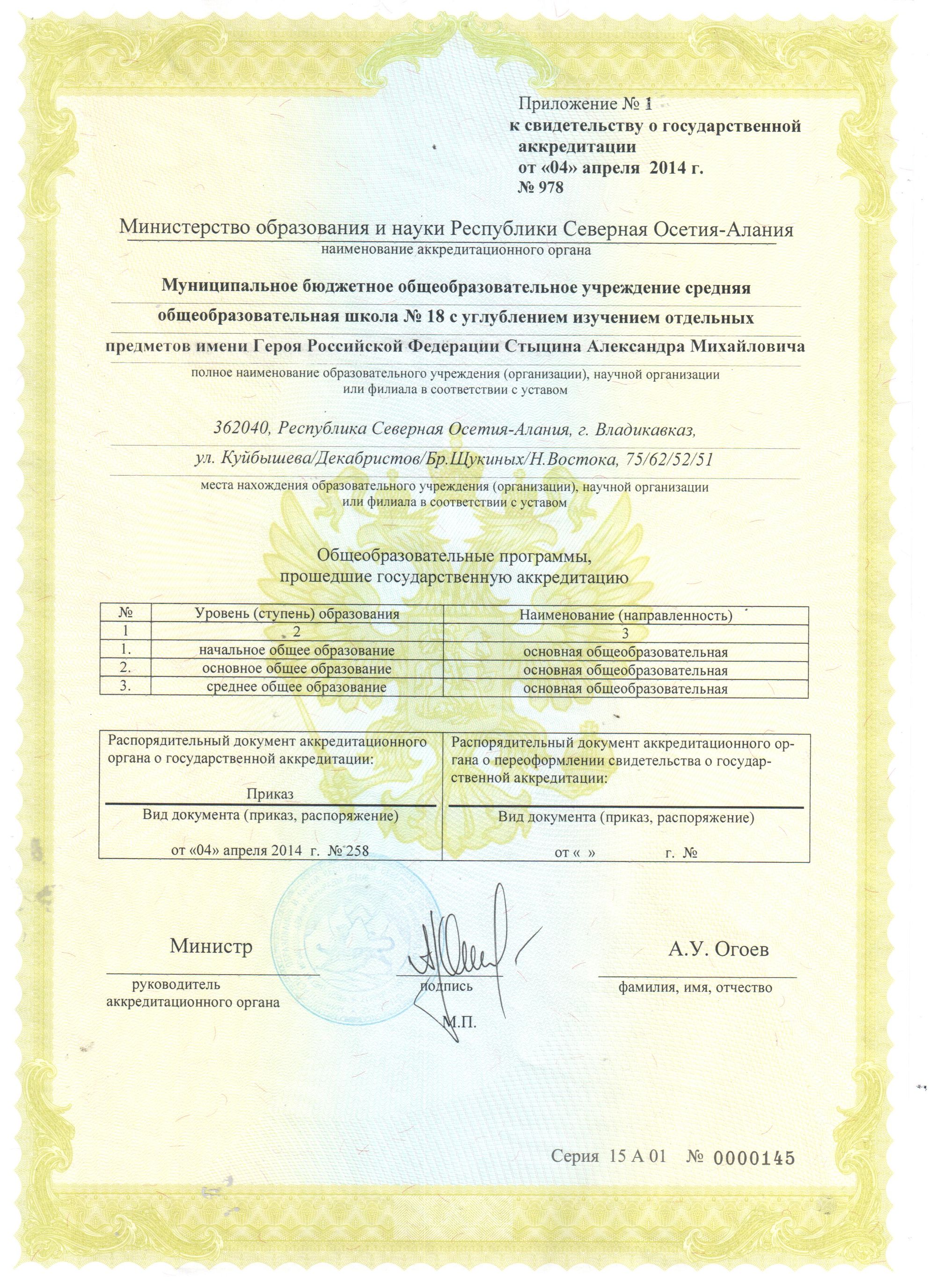 